Anleitung zum Agrar-Masterbewerbungsverfahren GöttingenRegistrieren Sie sich bei der Fakultät für Agrarwissenschaften im Online Bewerbungsportal.https://masterportale.uni-goettingen.de/agrar/de/ 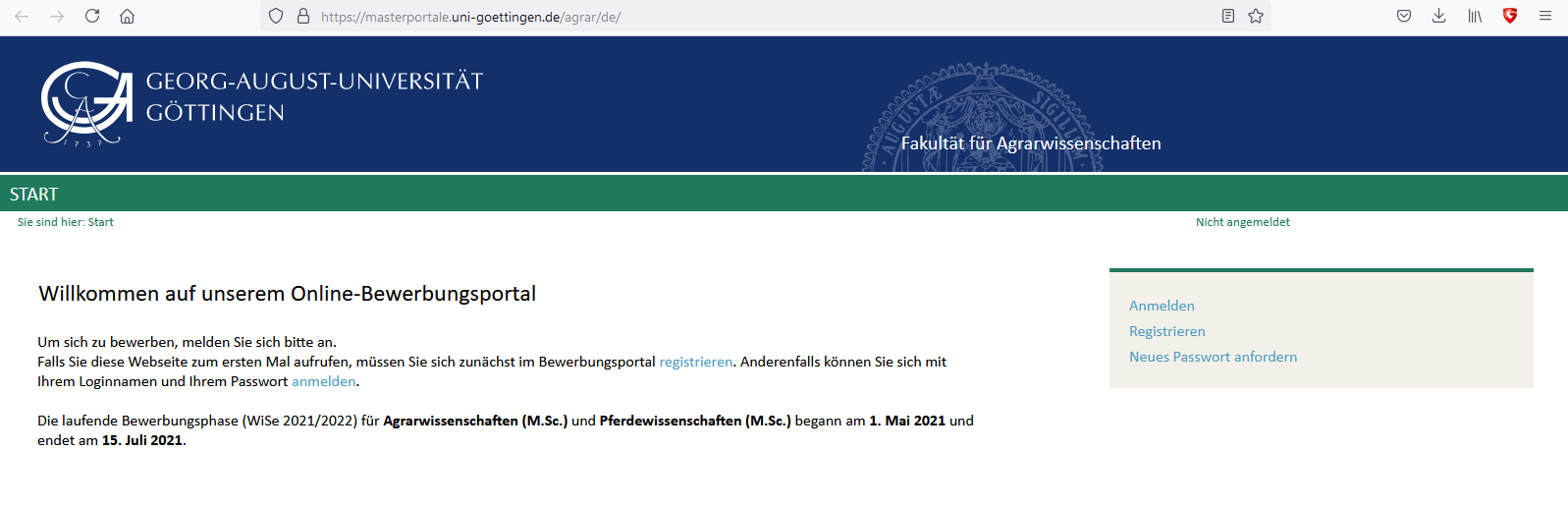 Für eine erfolgreiche Registrierung, füllen Sie bitte die folgende Datenabfrage aus und bestätigen am Ende mit „Weiter“.https://masterportale.uni-goettingen.de/agrar/de/register.php?app_type= 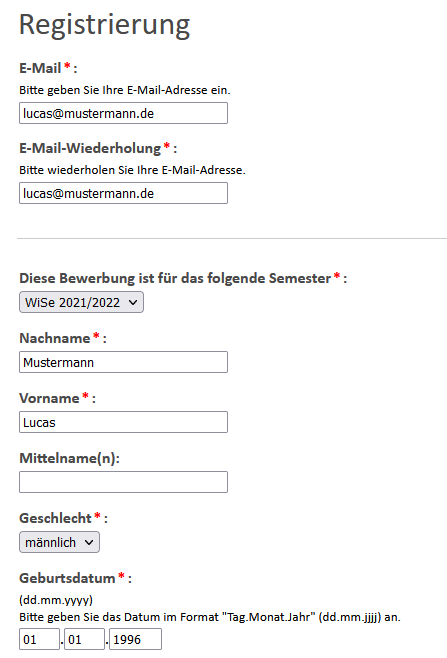 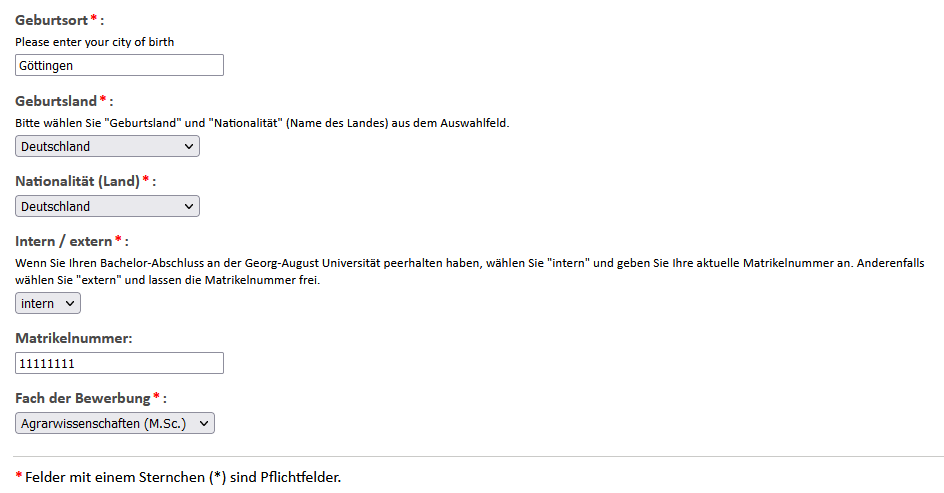 Nun sollten Sie unter der von Ihnen angegebenen E-Mail Adresse einen Link bekommen haben. Bitte bestätigen Sie Ihre Registrierung. 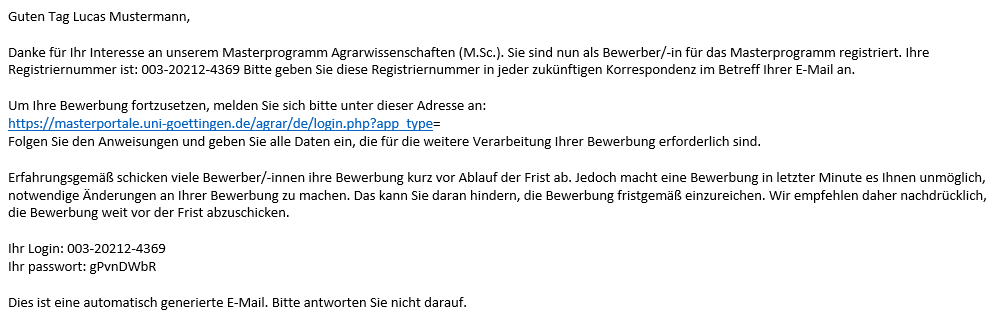 Mit den Login Daten aus der Mail, melden Sie sich bitte an und klicken anschließend auf „Master Bewerbung“. 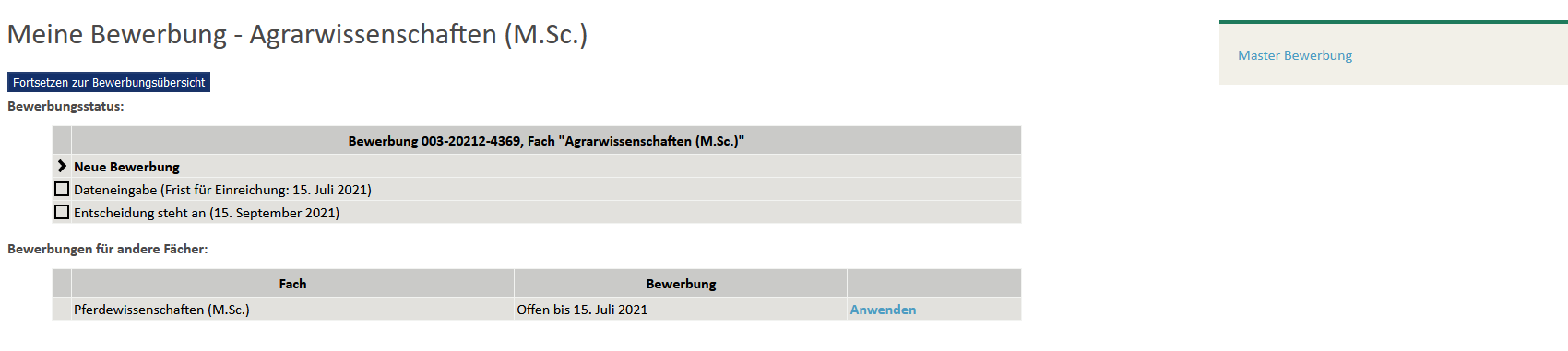 Bitte gehen Sie nun durch die einzelnen Abschnitte des Bewerbungsformulars und füllen Ihre Daten ein. 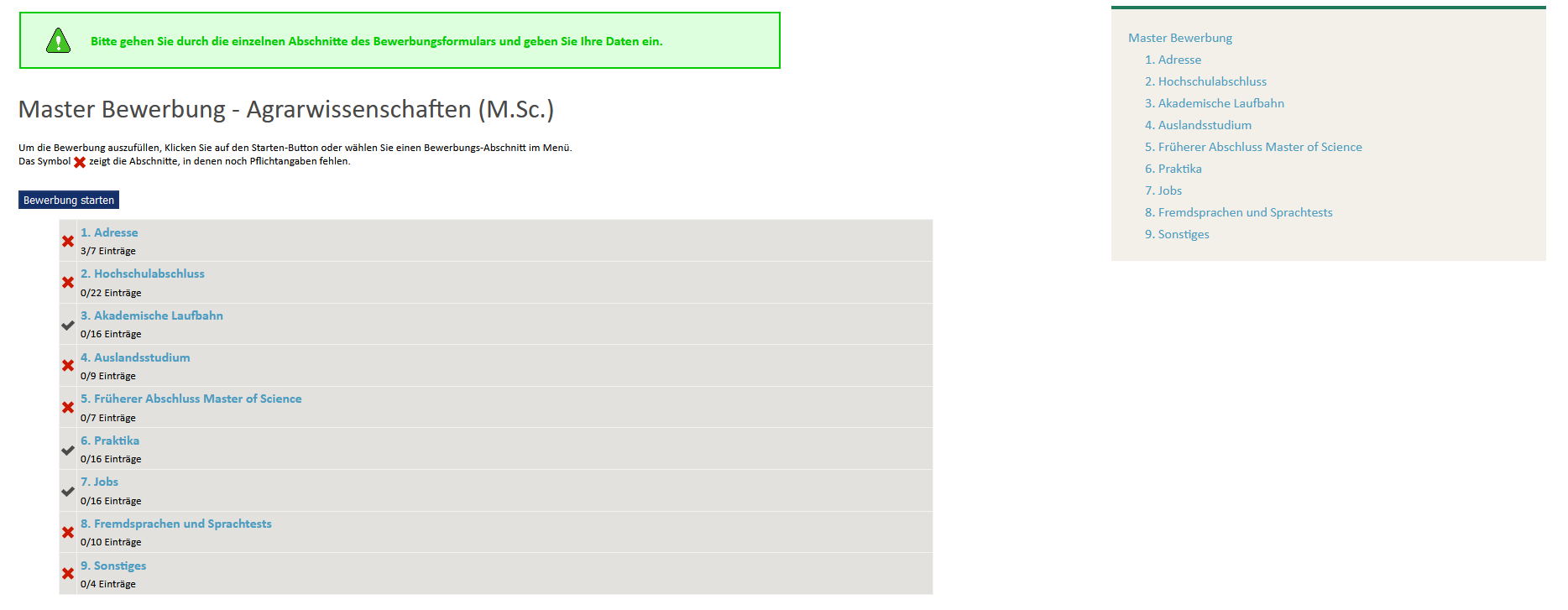 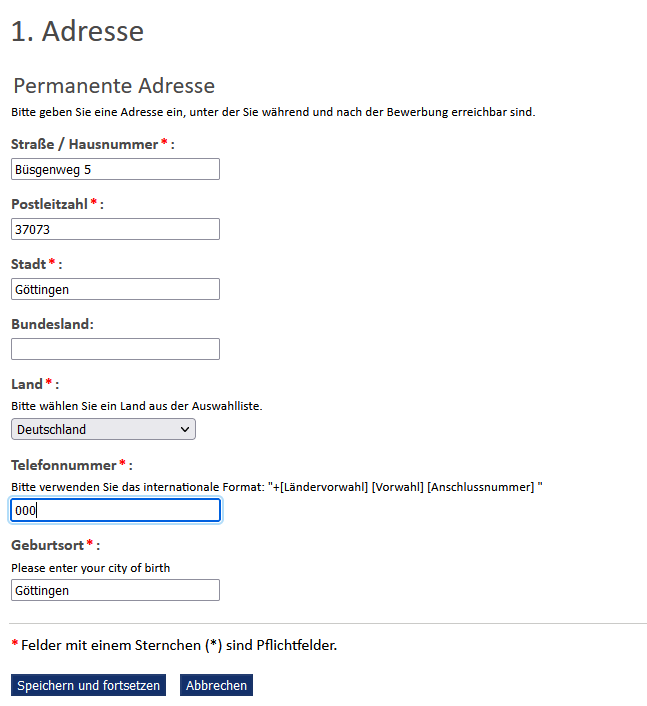 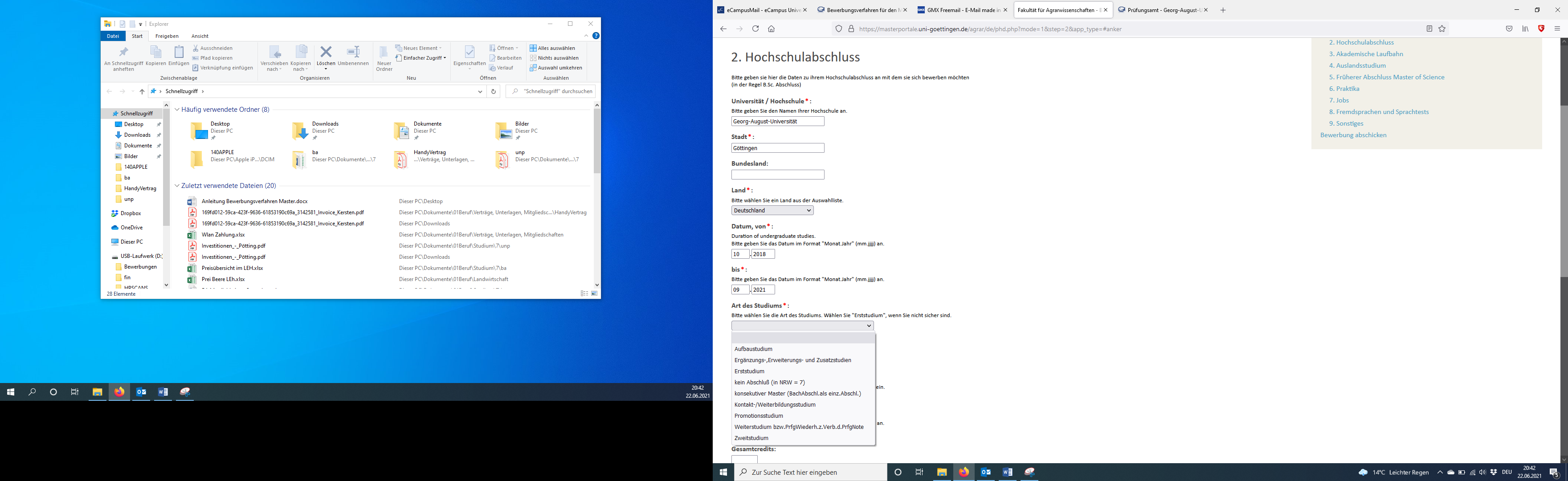 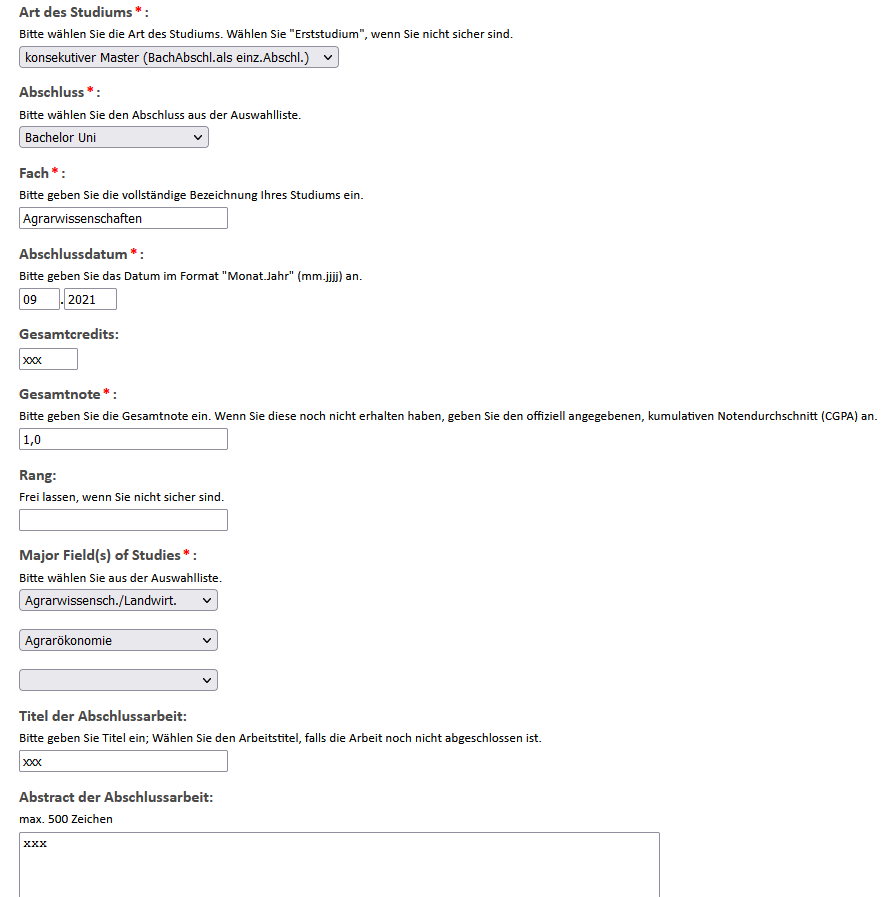 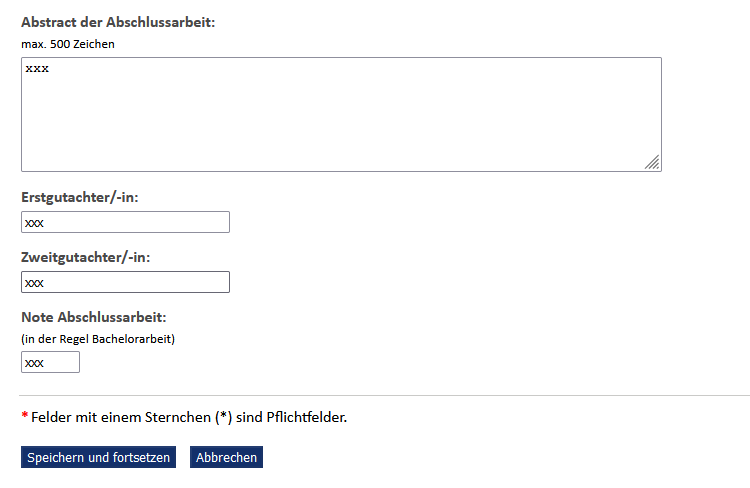 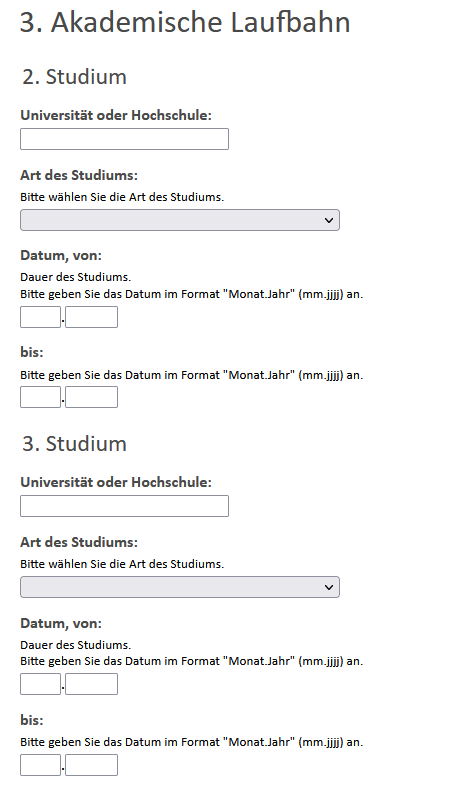 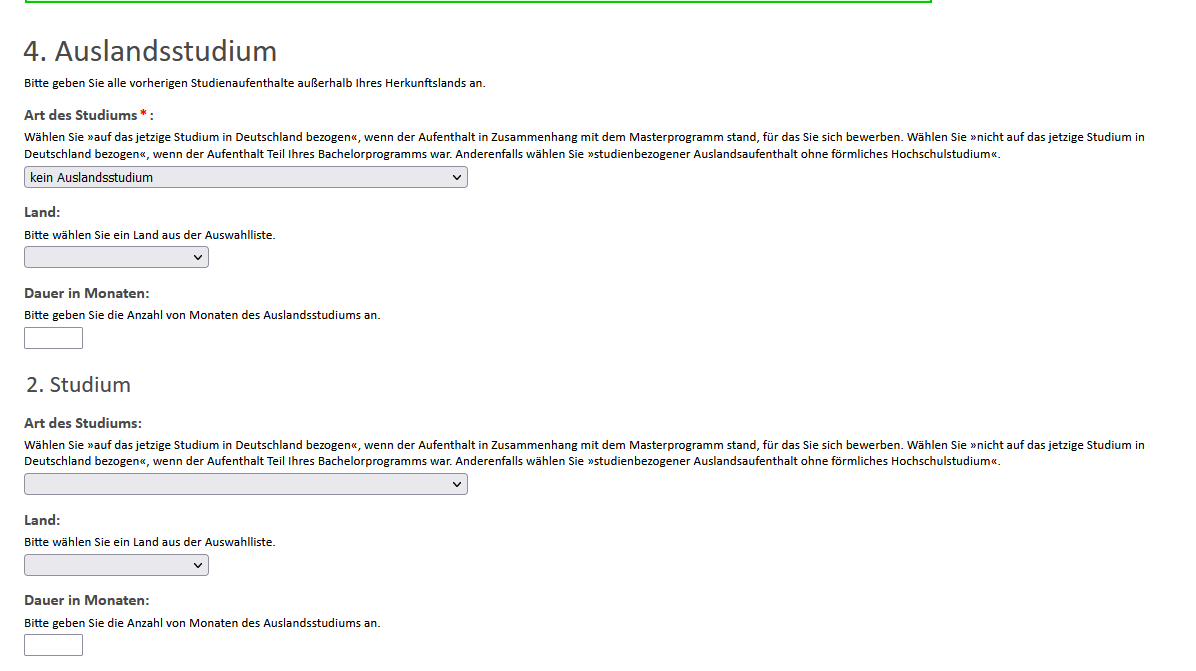 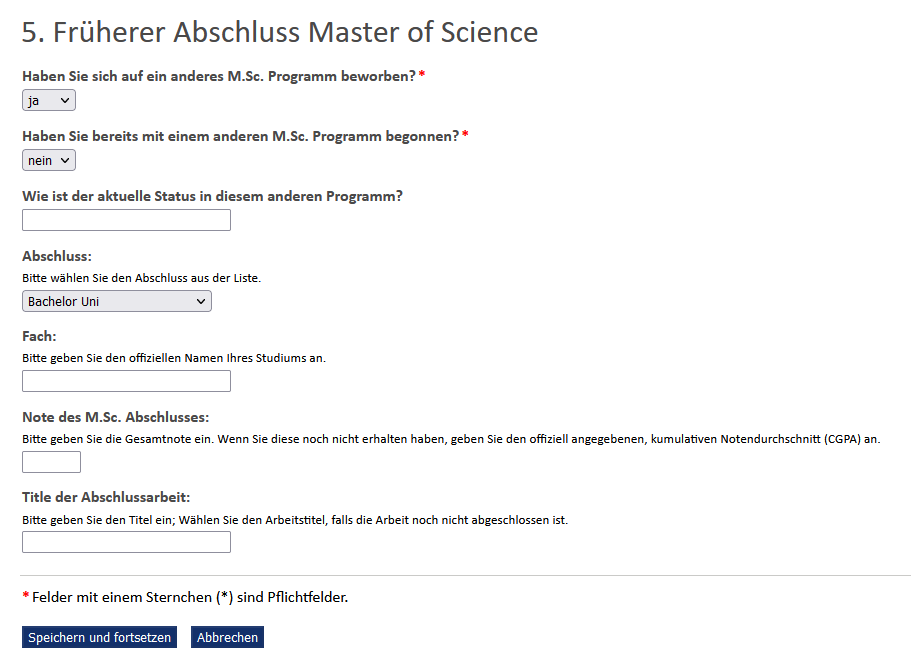 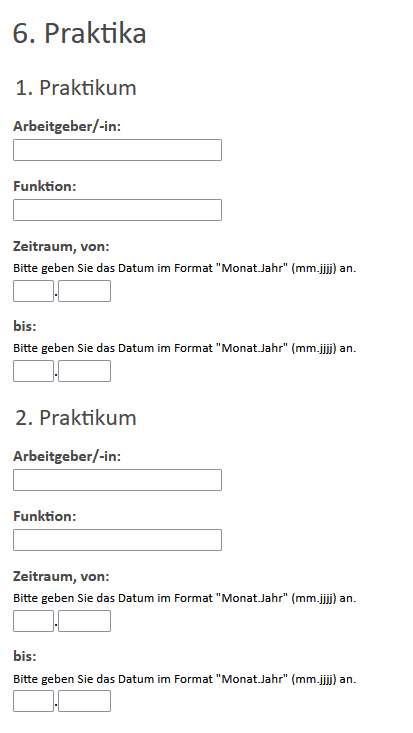 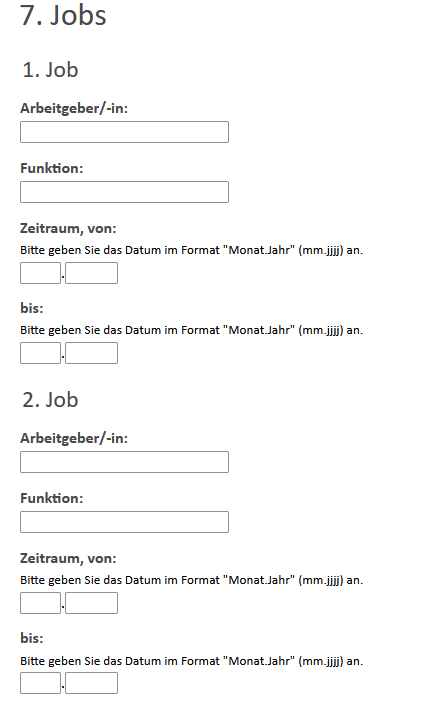 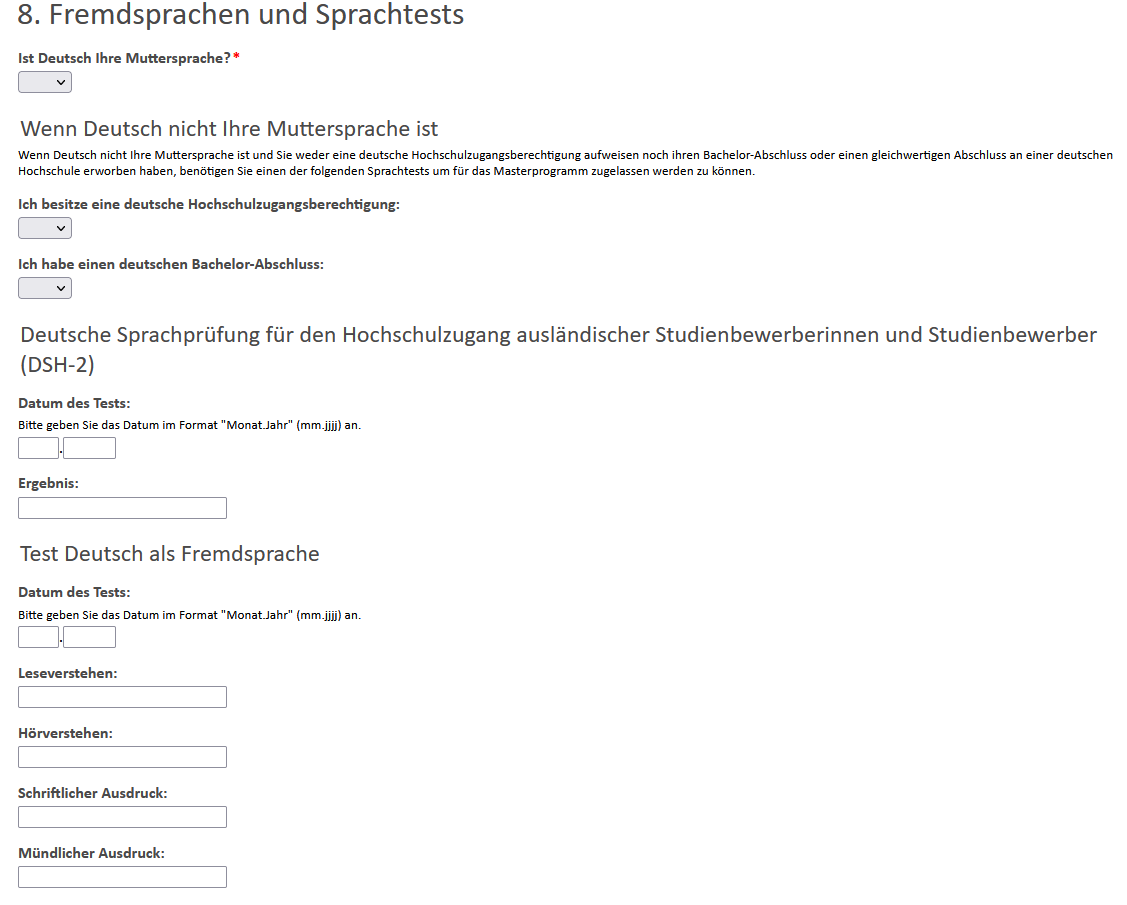 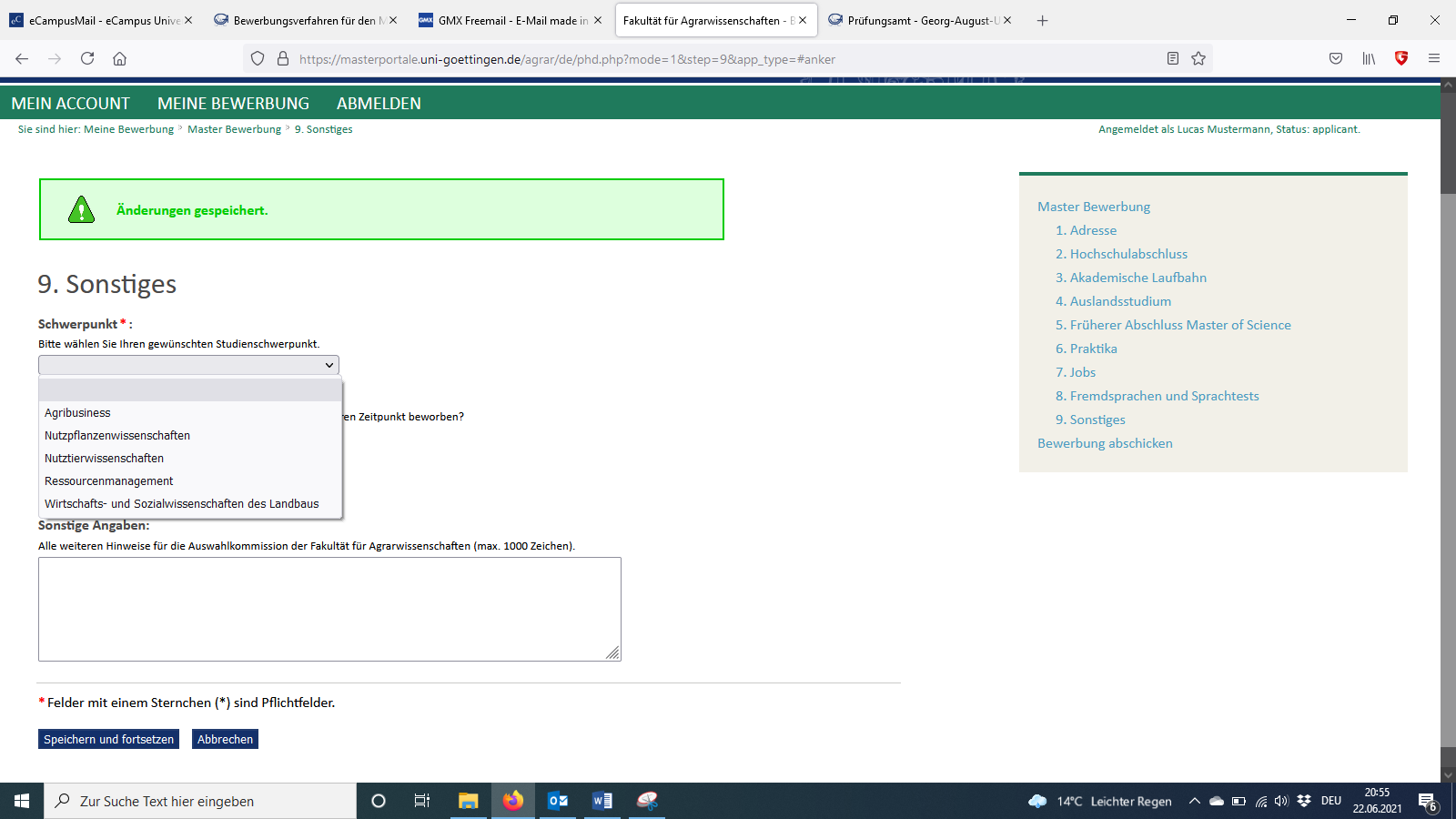 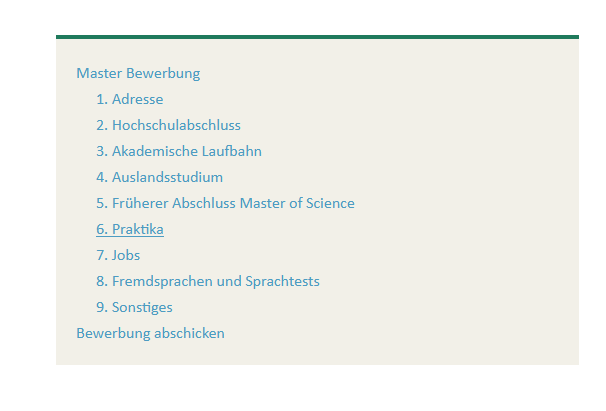 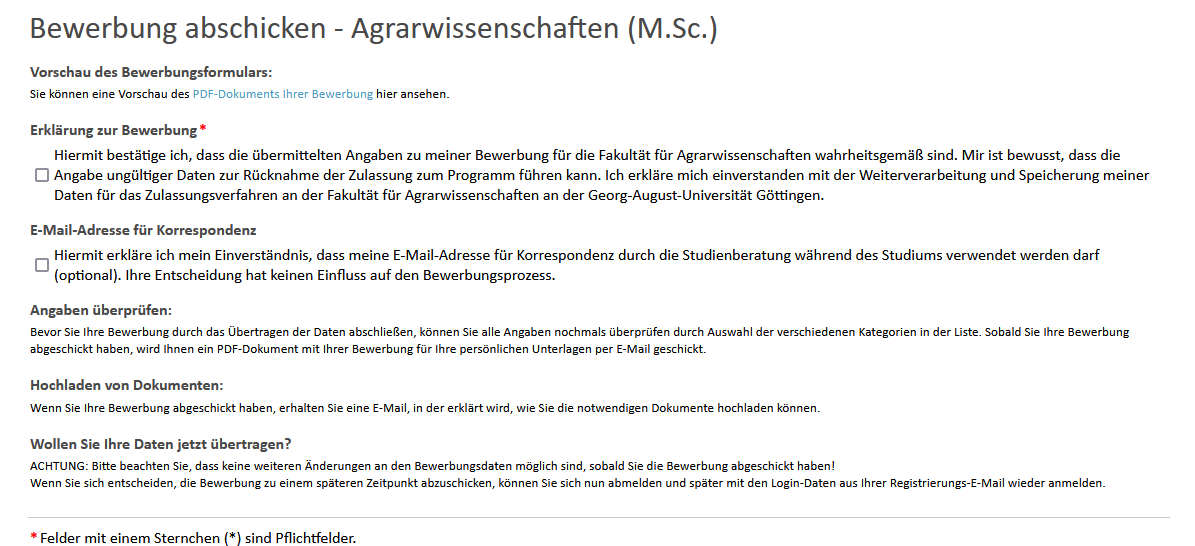 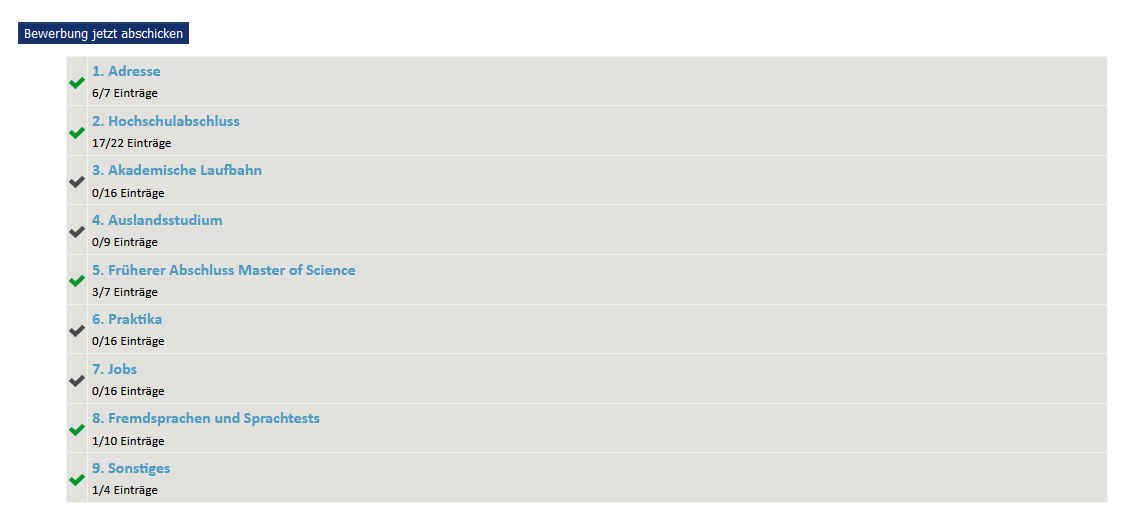 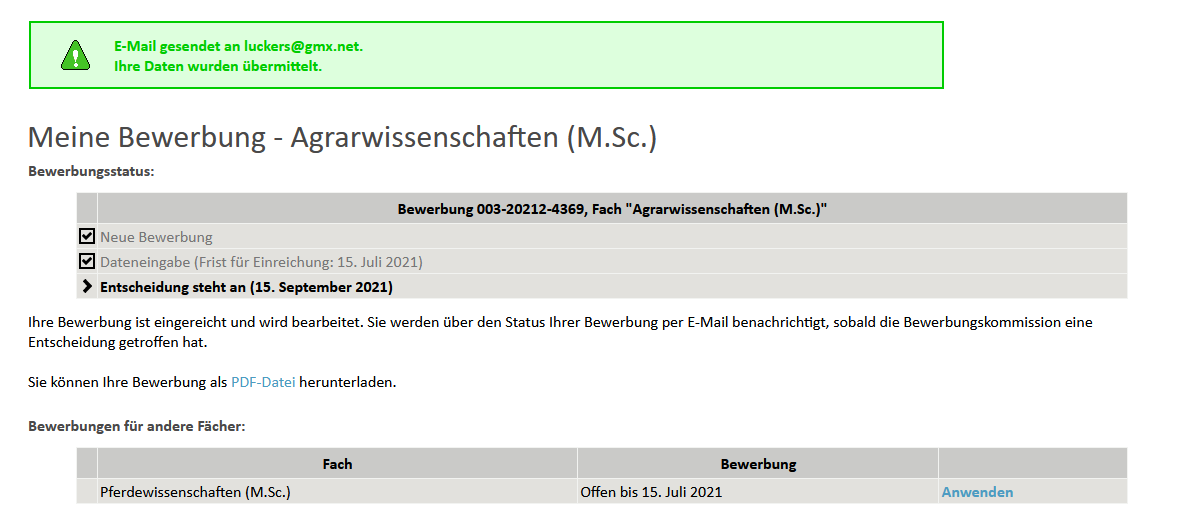 Nach Abgabe der Bewerbung, bekommen Sie eine E-Mail als Bestätigung mit weiteren Informationen: 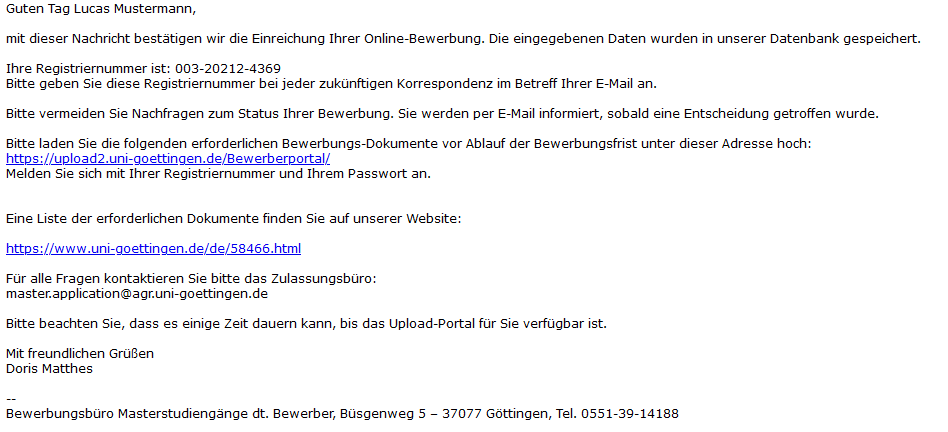 Des weiteren stehen Ihnen im Anhang der E-Mail Ihre angegebenen Daten als PDF zur Verfügung. Bitte beachten Sie, dass Sie nach der Absendung der Bewerbung im Online-Portal noch weitere Dokumente hochladen müssen. Dazu finden Sie einen Link in der oben genannten Email. Erst mit Abschluss des Hochladens der Dokumente gilt die Bewerbung als Vollständig. https://www.uni-goettingen.de/de/58466.html 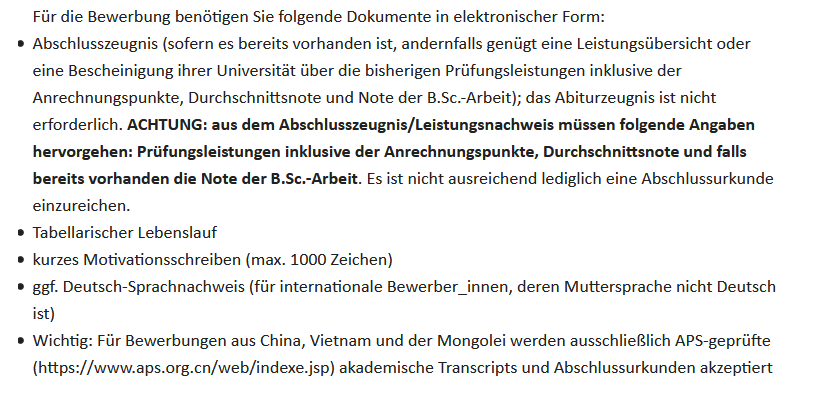 